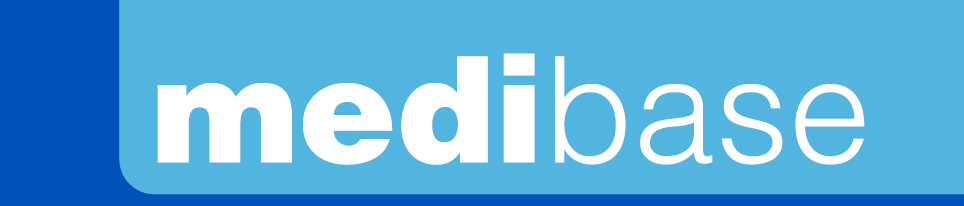 Version 5.0						Updated 2022/11/04 by RGDesignationCheek retractors MedibaseArticle Reference(s)Adult: 3135081Child: 3135080Product picture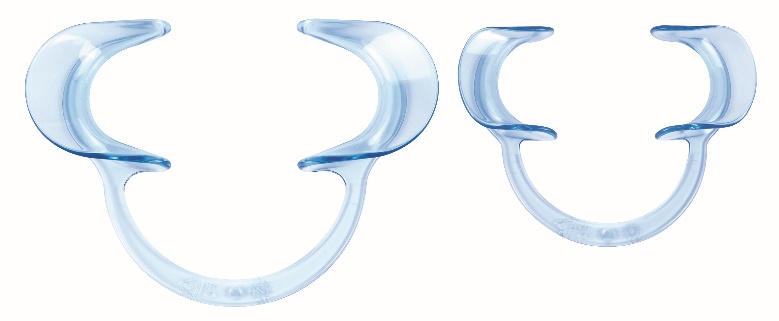 Product description- Cheek retractors extra resistant and flexible- Easy to set - Ideal for scaling, filling and setting bracketsSterilization instructionRinse the disinfection materials thoroughly before autoclaving - We recommend the safety program of 121°C - Cycle up to 50x - Please avoid contact with metal instrument when autoclaving Characteristics and compositon - Made from high quality polycarbonate- Combines high flexibility with very high resistance- Autoclavable up to 121°C during 15 min- Dimensions : - adult : 13 cm wide et 9 cm long                        - child : 9.5 cm wide et 7.5 cm long- Available in two sizes: adult and childStore the product in preference in a dry placePackaging- Box of 2 cheek retractors – adult - Box of 2 cheek retractors – child Shelf life n.aIndications of use n.aLegal information Medical Device of class I CE MarkingManufacturer: LARIDENT S.R.L.